Dzień dobryDzisiaj proponuje Wam przypomnienie sobie piosenki, która na pewno już znacie pt. „ Każdy ma jakiegoś bzika”https://www.youtube.com/watch?v=tM5IjUBVSfYJak myślicie, jakie hobby mają dzieci z obrazków?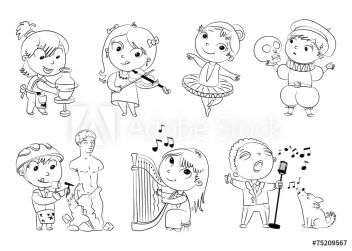 Znajdź wybrane wyrazy.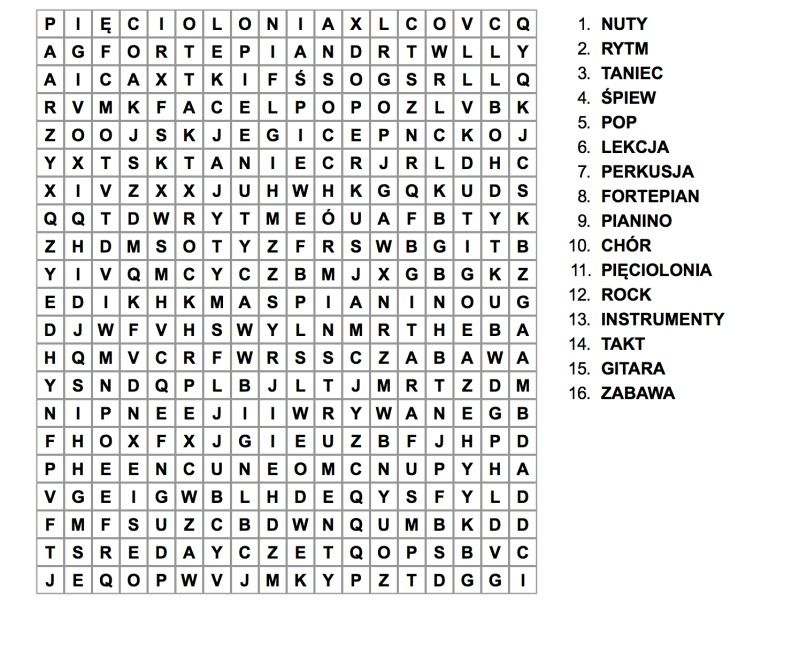 Wykonaj pracę plastyczną: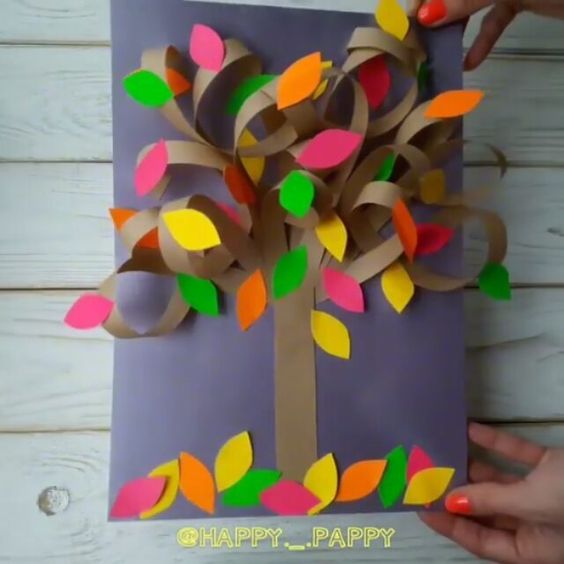 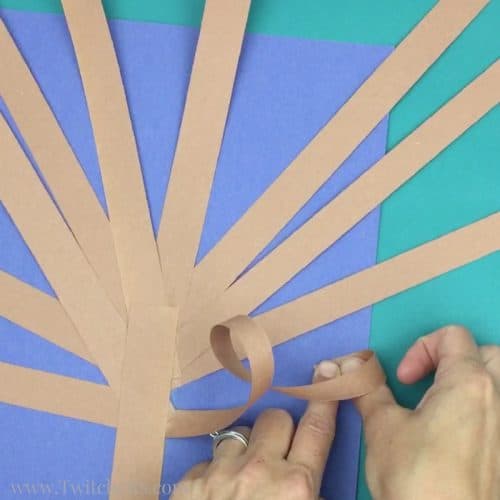 Potrzebne materiały:Klej, nożyczki, czarna kartka z bloku technicznego, brązowa, pomarańczowa, zielona, żółta i czerwona kartka z bloku rysunkowegoWykonanie:Z brązowej kartki wytnij jeden pasek długości 12 cm i szerokości 3 cm oraz kilkanaście pasków tej samej długości lecz 1,5 cm szerokości. Najgrubszy pasek przyklej na dole kartki w pionie w środkowej części. To będzie pień drzewa. Pozostałe kartki przyklejaj w miejscu gałęzi. Na zdjęciu wydać jak należy wywijać paski aby ostawały od kartki w charakterystyczny sposób. Z kolorowych kartek powycinaj liści, które następnie przyklej w wybranym miejscu na drzewie i na ziemi.Powodzenie